ARTICULO 10 LAIP NUMERAL  7MES DE FEBRERO 2021MODIFICACIONES Y TRANSFERENCIAS PRESUPUESTARIAS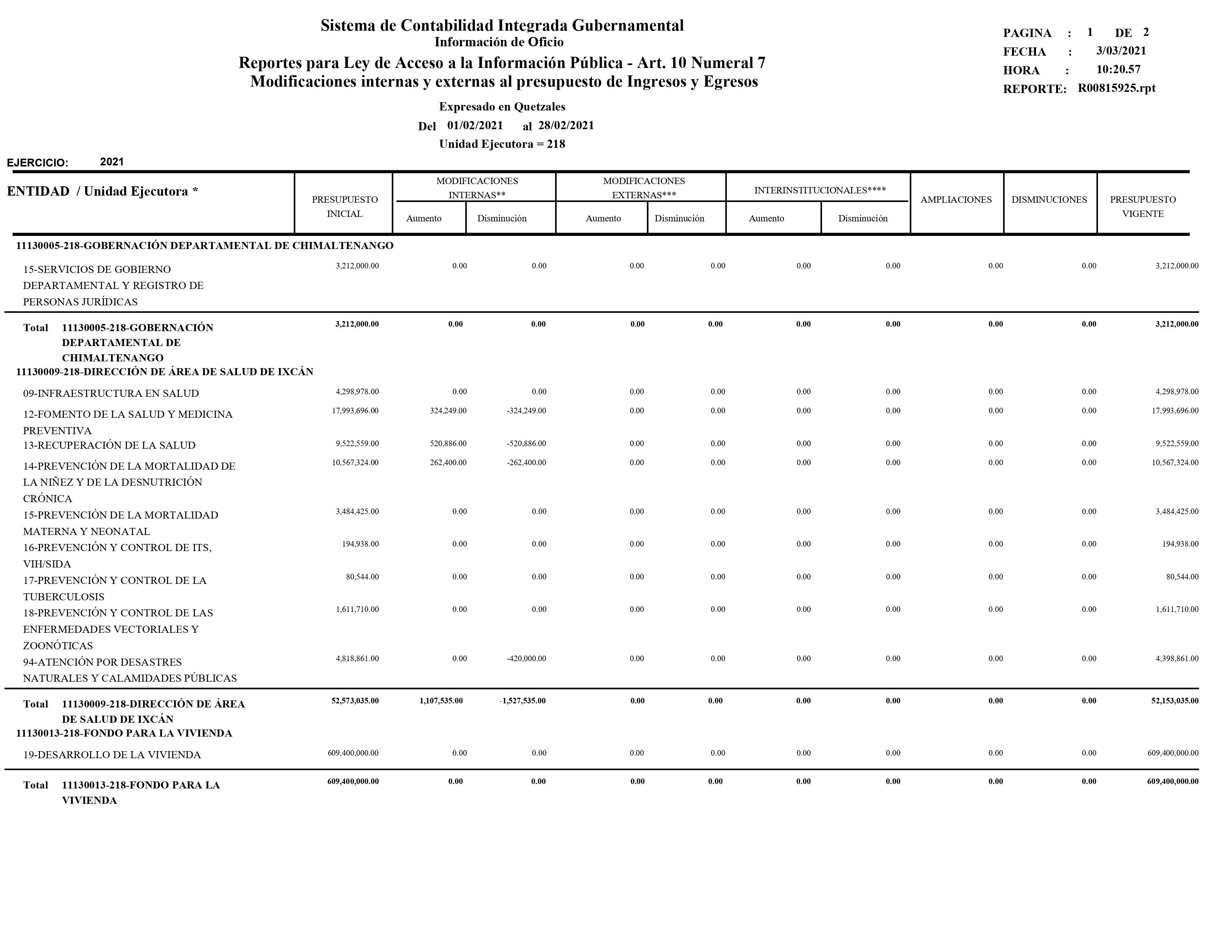 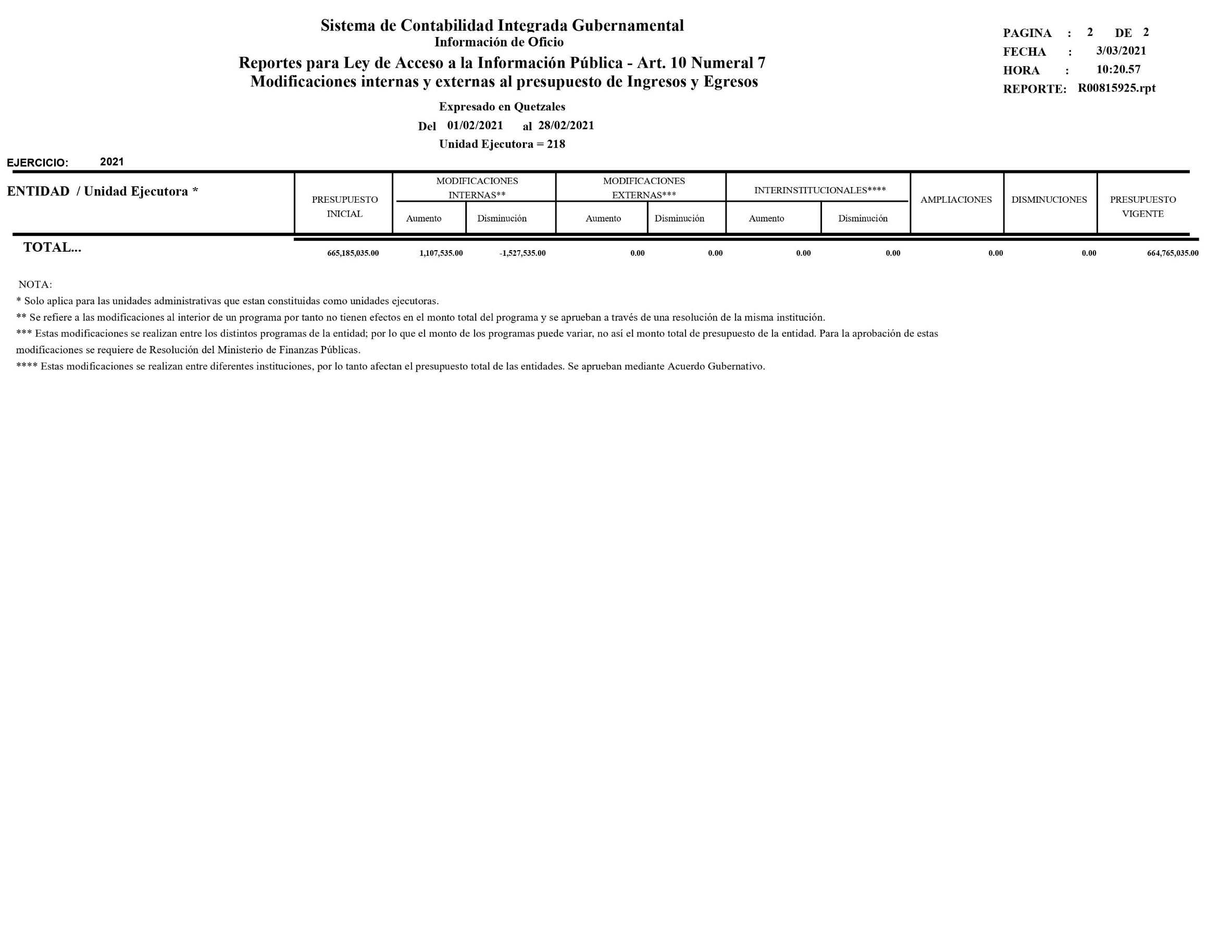 